Herzlichen Dank an das gesamte Team von Benchmark Partner GmbH über die tolle Spendensumme von 400€!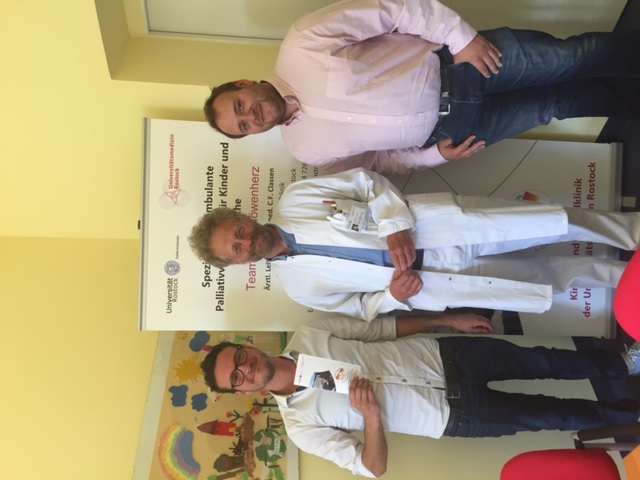 